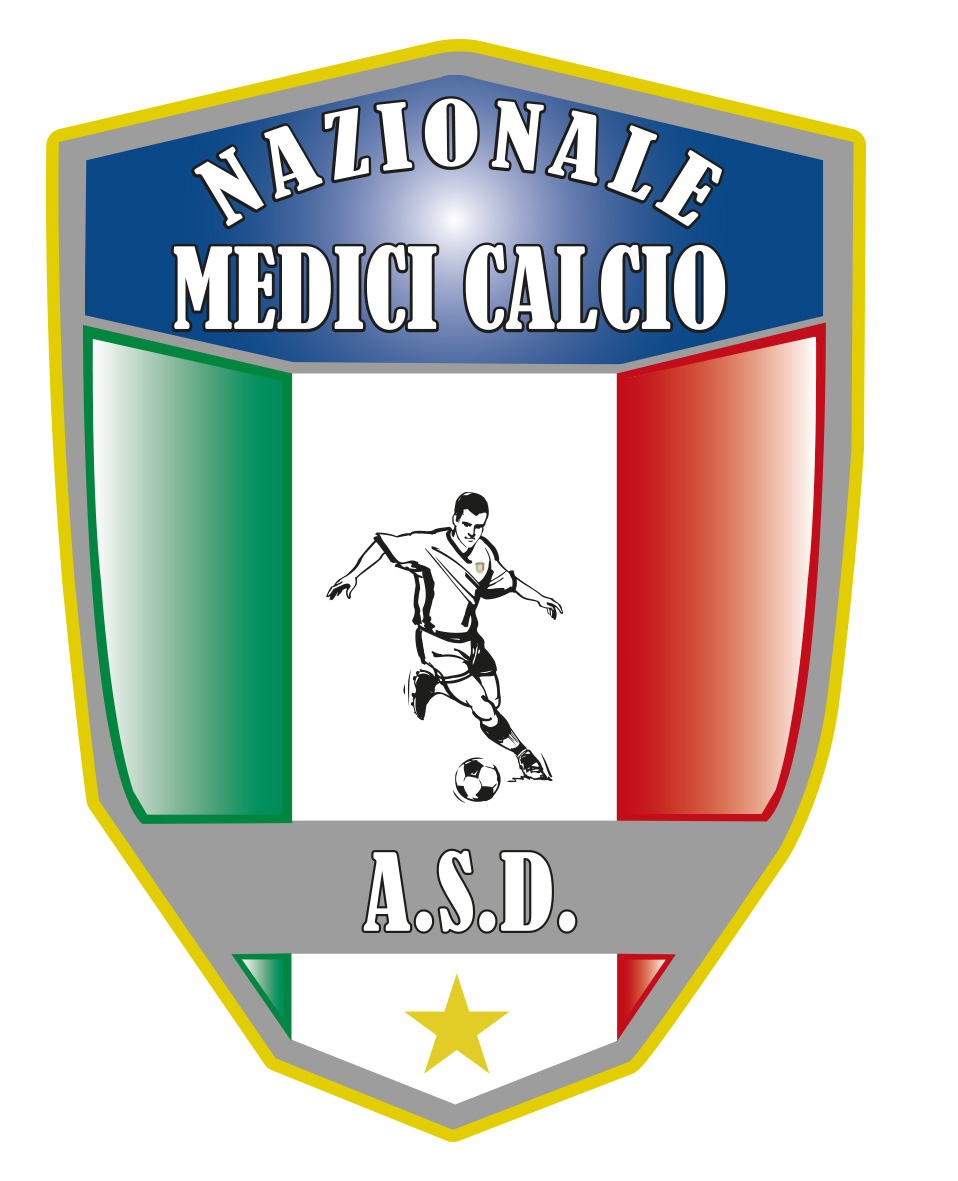 Il PresidenteDott. Giovanni BorrelliXVI COPPA ITALIA MEDICIFINAL SIX Boscoreale 27-29 settembre  2019COMUNICATO UFFICIALE N.2PROGRAMMA GARE SPORTIVEVENERDI 27 SETTEMBRE  CAMPO NUOVO AURORA POGGIOMARINO ORE 15,30  MEDICI NAPOLI- MEDICI MILANO BRIANZA ( QUAR1)A seguire: MEDICI TRINACRIA PALERMO- MEDICI MELITO PORTO SALVO (QUAR2)SABATO 28 SETTEMBRE  CAMPO NUOVO AURORA POGGIOMARINO1° SEMIFINALE ORE 9,30 MEDICI TARANTO- VINC. QUAR 2 ( SEM1) A SEGUIRE  2° SEMIFINALE MEDICI COSENZA- VINC QUAR1 ( SEM 2)FINALE 5-6 POSTO ORE 15,00  PERD. QUAR 1-PERD. QUAR 2DOMENICA 29 SETTEMBRE  CAMPO NUOVO AURORA POGGIOMARINOORE 9,30 FINALE 3-4 POSTO  PERD. SEM1-PERD. SEM 2A seguire FINALE 1-2 POSTO VINC. SEM1-VINC.SEM2Tutte le gare verranno disputate presso il campo NUOVO AURORA di Poggiomarino dotato di un manto erboso sintetico di ultimissima generazione.Indirizzo del campo: VIA PIANILLO 41- POGGIOMARINOPANCHINA LUNGAPer consentire al maggior numero possibile di calciatori di sedere in panchina, anche quest’anno e’ prevista la c.d. “Panchina lunga”. Ogni squadra puo’ segnare nella distinta gara fino ad un max di 22 calciatori. PROGRAMMA SOCIALEGli alberghi dove soggiorneranno le squadre sono i seguenti:PALAZZO ROSENTHAL- TRECASE:   COSENZAHOTEL POMPEI RESORT ED HOTEL  TOUCH RESORT-POMPEI: MILANO BR.HOTEL GIOVANNA- POMPEI: TRINACRIA PALERMOHOTEL LA FENICE- POGGIOMARINO: TARANTOB&B DOMUS- BOSCOREALE: MELITO PORTO SALVOLe associazioni di TRINACRIA PALERMO E MILANO BRIANZA usufruiranno del servizio BUS, in quanto arriveranno rispettivamente in NAVE ED AEREO. La quota BUS per ogni persona e’ di euro 30.Tale quota comprende: trasferimento da e per porto (Trinacria) ed aeroporto ( Milano Brianza) ,tutti i trasferimenti  a/r per il campo da gioco e tutti i trasferimenti a/r   venerdi sera e sabato sera   in occasione delle due cene.N.B: Tutte le quote BUS dovranno essere raccolte dal Presidente o responsabile delle ASSOCIAZIONI DI TRINACRIA E MILANO  e dovranno essere consegnate improrogabilmente entro venerdi 27 settembre al segretario della nostra associazione Dott. Francesco StanzioneVENERDI 27 SETTEMBRE ORE 20,30 LIDO NETTUNO TORRE ANNUNZIATAVenerdi 27 settembre” PIZZATA DI BENVENUTO” PRESSO IL LIDO NETTUNO DI TORRE ANNUNZIATA. IL LIDO SORGE DIRETTAMENTE SUL MARE IN UNA POSIZIONE INVIDIABILE.  ENTRO VENERDI’ 20 SETTEMBRE HO NECESSITA’ DI SAPERE QUANTE PERSONE PER OGNI SINGOLA ASSOCIAZIONE PRENDERANNO PARTE ALLA SERATA. IL COSTO PROCAPITE E’ DI EURO 15.SABATO 28 SETTEMBRE ORE 20,00 TEATRO MINERVA TAVERNA MARIUS- BOSCOREALESabato 28 settembre  PRESSO IL TEATRO MINERVA A BOSCOREALE  si terra’ la CENA DI GALA  della nostra associazione. Ovviamente dire che la presenza alla cena e’ obbligatoria mi sembra fuori luogo, ma il nostro movimento associativo ha bisogno di queste serate insieme per cementare sempre di piu’ la nostra amicizia. Spero in una adesione totale di tutte le associazioni.  La cena sara’ preceduta da un divertentissimo  spettacolo folk napoletano del gruppo musicale Gerardo Amarante e Spaccapaese  e sara’ allietata, durante,  dalla bella compagnia della posteggia del duo Cantanapoli.  Dopo la cena via i tavoli e si potra’ ballare al ritmo delle HITS del momento. Il costo procapite per la cena e’ di euro 35. Anche in questo caso entro VENERDI’ 20 settembre ho necessita’ di sapere quante persone, per ogni associazione, prenderanno parte alla serata. N.B. Sara’ previsto un menu’  bambini al costo di euro 15QUOTA DI PARTECIPAZIONE ALLA FINAL SIXCome ogni anno, e’ previsto il versamento di una quota di partecipazione  pari ad euro 100 ad Associazione. Tale quota serve per il pagamento di campo ed ambulanze. Le terne arbitrali  saranno fornite, in maniera gratuita,  dalla ACSI che donera’  anche i trofei per le premiazioni. La quota di partecipazione va consegnata dal Presidente o dal responsabile di ogni associazione entro venerdi 27 settembre al segretario nazionale Francesco Stanzione.CERIMONIA DI PREMIAZIONEDopo le gare di DOMENICA 29 SETTEMBRE ci sara’ la cerimonia di premiazione direttamente sul campo.                                                                             ----------------------A.S.D. Nazionale Medici  CalcioSede:Via Maresca 29- 80058 Torre Annunziata (Na)Tel 0813621226Presidente: Dr. Giovanni Borrelli Tel. Mobile: 3388383481– Mail:gianniborrelli73@yahoo.itPec: nazionalemedicicalcio@pec.itSegretario: Dr. Francesco Stanzione Tel.Mobile: 3496630637- Mail: dott.stanzione@libero.itSito web: http:/nazionalemedicicalcio.itCF: 94032930789P.IVA 08904861211